Sopot, dnia ………………………………----------------------------------------------------    Imię nazwisko członka Spółdzielni----------------------------------------------------                Adres zamieszkania-----------------------------------------------------       Numer telefonu/adres e-mailDo ZarząduNauczycielskiej Spółdzielni Mieszkaniowej Sopot Dolny Al. Niepodległości 702 81-853 SopotWNIOSEK O UDOSTĘPNIENIE DO WGLADU UMÓW ZAWIERANYCH PRZEZ NSM SOPOT DOLNY W SOPOCIE Z OSOBAMI TRZECIMI - na podstawie przepisu art. 18 § 2 ustawy Prawo spółdzielczeNa podstawie przepisu art. 18 § 2 ustawy z dnia 16 września 1982 r. Prawo spółdzielcze (Dz. U. 1982 Nr 30 poz. 210 ze zm.) z zastrzeżeniem przepisu art. 8¹ ust. 1 ustawy z dnia 15 grudnia 2000 r. o spółdzielniach mieszkaniowych (Dz. U. 2001 Nr 4 poz. 27 ze zm.)  zwracam się uprzejmie z prośbą o udostępnienie do wglądu umowy zawartej z:(nazwa osoby trzeciej , data i numer umowy, przedmiot umowy)W jakim celu wnioskodawca żąda udostępnienia mu umowy:UWAGA: Spółdzielnia może odmówić członkowi wglądu do umów zawieranych z osobami trzecimi, jeżeli naruszałoby to prawa tych osób lub jeżeli istnieje uzasadniona obawa, że członek wykorzysta pozyskane informacje w celach sprzecznych z interesem spółdzielni i przez to wyrządzi spółdzielni znaczną szkodę. Odmowa zostanie sporządzona w formie pisemnej. Członek, któremu odmówiono wglądu do umów zawieranych przez spółdzielnię z osobami trzecimi może złożyć w terminie 7 dni od dnia doręczenia mu pisemnej odmowy, wniosek do sądu rejestrowego o zobowiązanie spółdzielni do udostępnienia tych umów.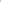 Informacje umożliwiające identyfikację żądanej umowy: …………………………………………………………Oświadczam, że uzyskane przeze mnie informacje nie naruszą praw osób trzecich oraz nie zostaną wykorzystane w celach sprzecznych z interesem spółdzielni, które mogłyby wyrządzić spółdzielni znaczną szkodę.Sopot, dnia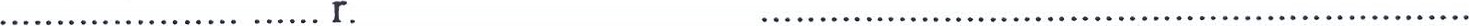 (czytelny własnoręczny podpis członka spółdzielni